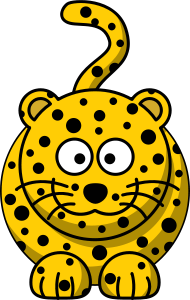 We are thrilled that you will be joining us for the 2014-2015 school year. Going into the 6th grade is a very exciting time and we are eagerly waiting to get to know each and every one of you. We have a lot of new and interesting lessons waiting for you at middle school, all we need now is you!Important DatesTuesday, July 1 – Schedule pick up from 4:00-6:00Monday, July 7 – First day of school 7:25-2:15Keeping UpStudent success in middle school is greatly increased through communication. We want to make parent, student and teacher interaction a priority. Here is what you can do to help your student.Sign up for our parent email distribution listCheck Blackboard and teacher websitesCheck your child’s agenda dailyLook for, sign and return interim reports each quarterAdjusting to Middle SchoolThe transition from elementary to middle school work is a big one! Students who are used to one teacher doling out the work a little at a time are sometimes overwhelmed when they have to learn how to balance work from 4, 5, or 6 teachers at a time. We are here to help. There will be several opportunities for students to get the extra help they need. Students will be expected to take advantage of the opportunities provided to complete or make up missing work, re-do a low test, or even just get organized. It is your child’s responsibility to seek out these opportunities and we want to encourage you to help them learn how to be a good self-advocate. We can’t help them if they don’t ask, and they won’t adapt to the workload if they make excuses instead of making a plan. We are fair, flexible and friendly and we know they are capable of doing everything we expect of them. We also know that they will not develop those skills overnight and certainly not without our help. Please be assured that we understand and are here to help them succeed.Another big adjustment to make is grading. In middle school we are on a 7 point scale. Students will receive letter grades based on that scale. Grading policies are aligned at each grade level and teachers of the same subject will share grading policies and procedures. For grading policies by subject, check handouts sent home by your child’s teachers. To understand our school-wide approach to grading, please see the Lufkin website.6-2 Leopards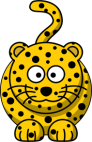 Supply List 2014-2015For all classeso    2 packs 3x5 index cards (one for school and one pack for home)o    1 USB flash driveo    Lots of pencils and eraserso    Black, blue and red penso    Colored pencils o    Handheld pencil sharpenero    3 different color highlighterso    many glue sticks- these will be used for all classeso    Loose-leaf papero    Agenda – available for purchase at schoolo    Post-it notesLanguage Arts2- composition notebooks1- 5 subject, spiral bound notebook, college ruled several High LightersLots of glue sticks mini post it tabsSocial Studies1- 5 subject spiral bound notebook, college ruledPost-It tabsMath  One 2” binder Loose-leaf paperLots of pencils and erasersScienceOne 2” binder** Please do not bring large canvas notebooks or “trapper keepers”. They are awkward and do not fit in the lockers.**Requested Donation for use throughout the year   Tissues   Clorox wipes   New/used playground balls and equipment   New/used board games   Any duplicate items from the supply listMeet Your Teachers!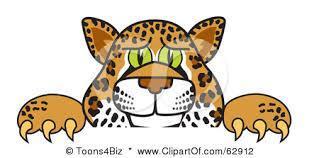 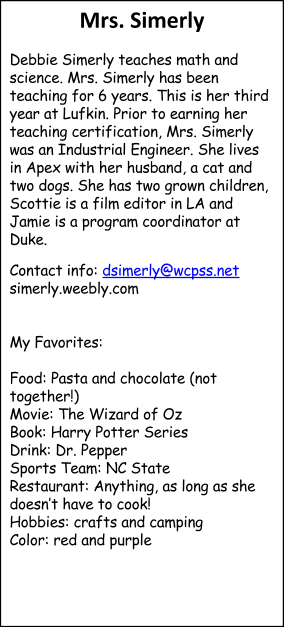 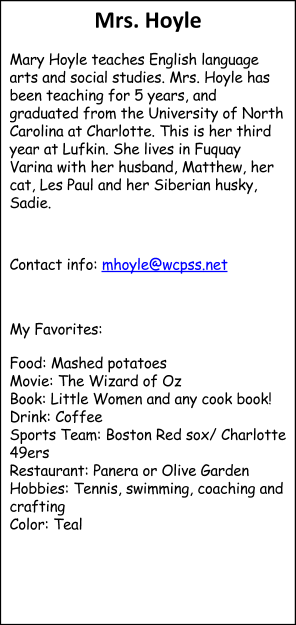 